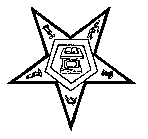 DateTo the Worthy Matron, Officers and Members of 	Chapter No. _ 	O.E.S. of OregonI, 		, respectfully petition to receive the degrees (type or print name)of the Order of the Eastern Star and to become a member of your Chapter. If accepted I pledge myself to a careful obedience to the laws of the Order. I am the: 		of 		of		 (relationship)		(name of Master Mason)		(Name of Lodge)Lodge No 	A.F. & A.M 	(address of Lodge, state and zip code) Or, I am a member of the above named Masonic Lodge. 	.Or I was a member for 3 years or am a majority member of 	located at(Job’s Daughters or Rainbow Assembly) 	.I believe in the existence of a Supreme Being. Yes 	No My address is 	Phone  	(Street, City, Zip)Date of Birth 	Place of Birth 	E-mail 	Have you ever petitioned any Chapter? 	If so, complete the following: about 	(month and year)I petitioned 	Chapter No. 	at_ 	State of    	 My petition was_ 		(state whether accepted, rejected or other)How long have you resided in this State? 	 If less than 6 months, fill in below:Immediate previous  address:  	(street, city, state and zip)Signature of Petitioner 	Recommended by: (must be members of petitioned Chapter.)I have been acquainted with the petitioner for 	and recommend this petitioner as a candidate for membership in the Order.Name: 	Phone 	I have been acquainted with the petitioner for 	and recommend this petitioner as a candidate for membership in the Order.Name: 	Phone 	An Initiation fee of $	must accompany this petition, also satisfactory evidence of  Masonic standing or of Masonic relationship. Initiation fee includes the $5 International Eastern Star Headquarters Fund but does not cover the first year's dues. Balance of year's dues are payable at time of initiation. Balance due at initiation will be $ 	.For Secretary Use only Investigating Committee1:  	2:  	3:  	Elected:	 Notice of Election sent:  	 New Membership Report Form and International Headquarters Fund sent to Grand SecretaryDate:	 Ledger Sheet prepared and filed:Date:	 Entered into Data Base:  	………………………………………..ChapterNo.……………….Order of  the Eastern Star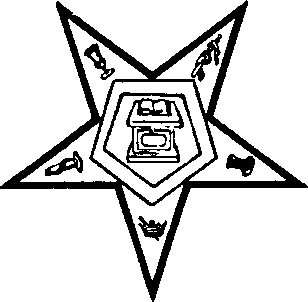 Petition for Degrees Of…………………………………………………. Presented …………………………20………. Elected …………………………….20………. Rejected …………………………..20………. Signed Bylaws...............................20...........